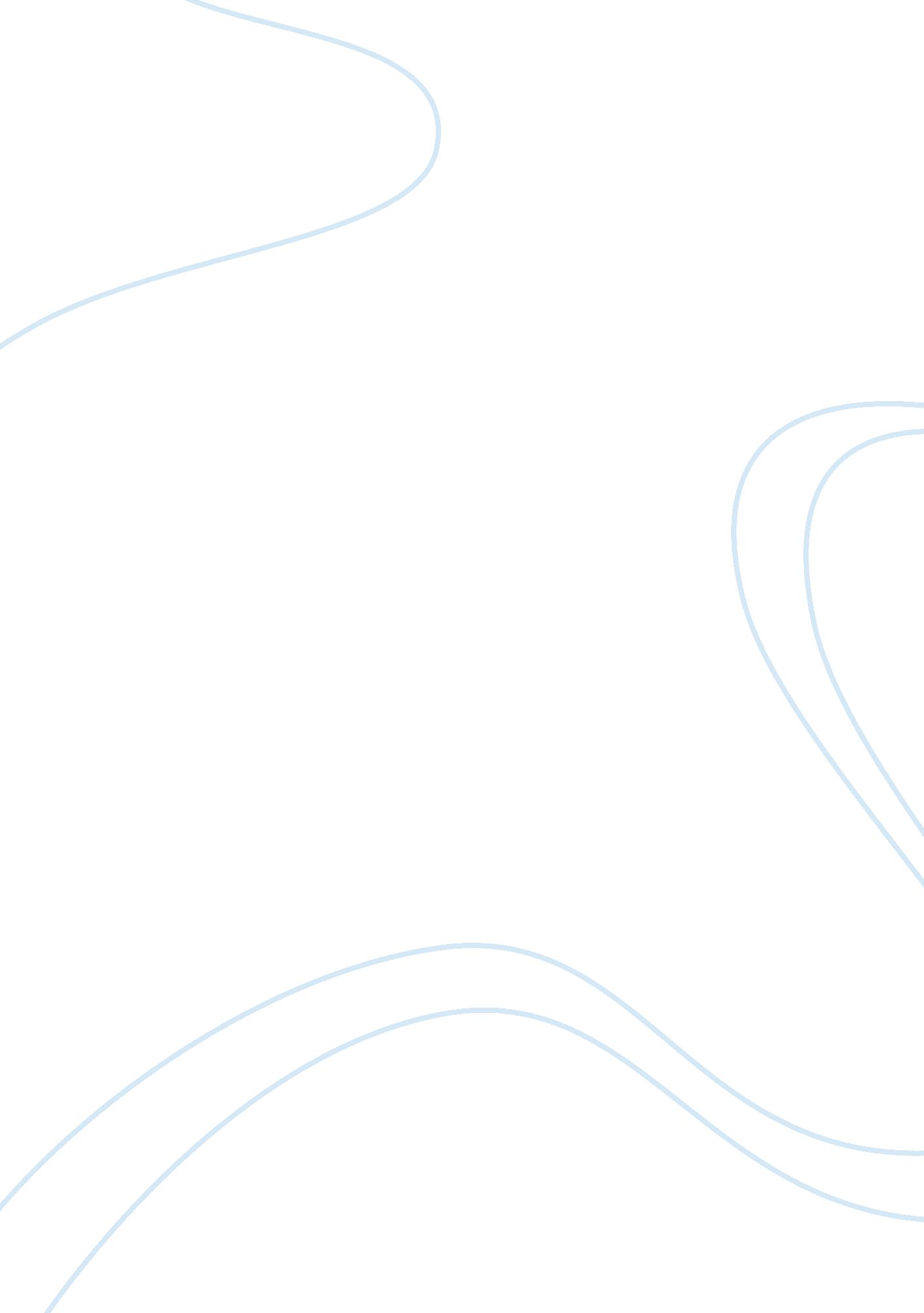 The gist of the declarationLaw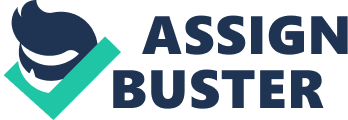 Solid Principles: The Gist of the Declaration The Declaration had started first with implying the people–bounded by the constitution–to adhere in theneeds of being safeguarded from any breakdown or separation of the government. It consequently implies that the States, if it ever be separated with adherence to the “ Laws of Nature and of Nature’s God”, is dutybound to justify and respect the opinion of separation. 
The Declaration had imparted the concept of equality of: “ Life, Liberty and the Pursuit of Happiness” among all people. It consequently protects the said entitlements of rights by exhorting the people to alter, to abolish, and to institute a new government when it comes the time when the declaration is already destructive with respect to the rights. Same principles must also apply to uphold the same qualities of Life, Liberty and the Pursuit of Happiness, should there be an alteration of the state’s constitution. 
The people were also encouraged to look at the declaration as eternal and not fleeting. But, it emphasized the rights of the people to throw off the government if it continually claims constitutionality under shadows of usurpation and abuses. 
Lastly, it looks in the past–during the time of the former government of the British king– 
as a storied past of sufferings and sacrifices to the extent of repeated injuries and usurpations to the American people by the Bristish colonies in America. 
One is really amazed at the constitution’s gist of solid principles. And, if historians are to digest the declaration, there are many things to learn upon the classic example of the America’s Declaration of Independence. 
Democracy is not only a nomenclature for the kind of government, but also a state or quality of the governanment with life, liberty and pursuit of happiness in the end. It attempts to liberate the people. It attempts to establish the people as partners of the bureaucracy. And, it looks at people as highly-minded constituents, and as collaborators as well. 
The Declaration of Independence is in itself an ideal document which attempts to protect the people from forces that wish to circumvent or dodge the constitution for the selfish interest. 
It is learned that the true intentions of the framers of the constitution is to do good for the people and for the people in the next generations; that all people should be guaranteed with the same inalienable rights. It also intends to protect the people against abuses and usurpations. It will always be remembered that the framers had sincerely put in place the safeguards for the people. And, the people should be put away from harm. 
If one dissects wholly the epitome of the declaration, one can deduce the ultimate desire of the sovereign themselves, to break free from the bondage of foreign rule. 
Lastly, it is comforting to note that the Americans can overcome challenges if it will be united as one. And the global community can take it as a catalyst to provide better lives for the entire humanity 
Work Cited 
Jefferson, Thomas. “ The Declaration of Independence of the United States of America” 
Gutenberg. org. 1776. April 20, 2011 < http://www. gutenberg. org/files/16780/16780-pdf. pdf> 